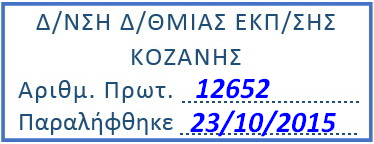 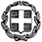 Βαθμός Ασφαλείας: Να διατηρηθεί μέχρι: Βαθμός Προτεραιότητας: ΕΞΑΙΡΕΤΙΚΑ ΕΠΕΙΓΟΝΜαρούσι,    23 -10-2015Αριθ. Πρωτ. Φ8/169717/Δ4			  ΠΡΟΣ:	ΚΟΙΝ:     ΘΕΜΑ: Αριθμός Τμημάτων για τον καθορισμό του ωραρίου των Δ/ντών και Υποδ/ντών ΕΠΑ.Λ.Μετά από ερωτήματα τα οποία ετέθησαν στην Υπηρεσία μας, σας ενημερώνουμε ότι τα τμήματα τα οποία προσμετρώνται για τον καθορισμό του ωραρίου των Δ/ντών ΕΠΑ.Λ. (άρθρο 14, παρ. 13α του Ν.1566/1985, Α΄ 167), όπως και για τον καθορισμό του αριθμού των Υποδ/ντών ΕΠΑ.Λ. (άρθρο 11, παρ. 7 του Ν.1566/1985, Α΄ 167) είναι όλα τα τμήματα των Ομάδων Προσανατολισμού της Α΄ τάξης, όπως και τα τμήματα των ειδικοτήτων των Τομέων, τα οποία πληρούν την προϋπόθεση που ορίζεται από την παρ. 13α του άρθρου 14 του Ν.1566/1985, δηλαδή όσα έχουν τουλάχιστον δεκατρείς (13) μαθητές.Ο ΠΡΟΪΣΤΑΜΕΝΟΣ ΤΗΣ ΔΙΕΥΘΥΝΣΗΣΓΕΩΡΓΙΟΣ ΜΟΥΣΤΑΚΑΣΕσωτερική Διανομή:Γραφείο ΥπουργούΓραφείο Γενικού ΓραμματέαΓενική Διεύθυνση Σπουδών Π/θμιας και Δ/θμιας Εκπ/σηςΔ/νση Σπουδών, Προγ/των και Οργ/σης  Δ.Ε. – Τμήμα Α΄Δ/νση Εκκλησιαστικής Εκπ/σηςΔ/νση Ειδικής Αγωγής και Εκπ/σηςΔ/νση Επαγγ/κης Εκπ/σης -Τμήμα Α΄Αυτοτελής Διεύθυνση Π.Ο.Δ.Ε.Αυτοτελές Τμήμα Επαγγελματικού Προσ/μούΣΥΝ/ΤΗΣΤΜ/ΡΧΗΣ